Il/La sottoscritto/a					_________________________________________________________________________________________________________________________________________________________________________________________________________________________________________________________Sede di servizio					_________________________________________________________________________________________________________________________________________________________________________________________________________________________________________________________Luogo della Missione 				_________________________________________________________________________________________________________________________________________________________________________________________________________________________________________________________Oggetto della missione				_________________________________________________________________________________________________________________________________________________________________________________________________________________________________________________________Residenza						_________________________________________________________________________________________________________________________________________________________________________________________________________________________________________________________			(via)			(n.)			(città)			(c.a.p.)COMPILARE SOLO SE NON DIPENDENTI DELL’UNIVERSITA’ DI SIENANato a ________________________ (Prov. ____) il ___/___/_____ Cod. Fisc. _______________________Telefono ________________ Denominazione Ente ______________________________________________Sede Ente ______________________________ Via Ente_________________________________________n. _________ Prov. _______ C.A.P. _________ Qualifica ________________________________________ TIPO DI PAGAMENTO:TRAMITE BONIFICO BANCARIO - CODICE IBAN:(cod. paese)   (cod. ist.)      (cin)                      (abi)                             (cab)                                                   (n. conto)  (2 lettere)     (2 numeri )   (1 lettera)               (5 numeri)	                      (5 numeri)                                               (12 numeri)Il sottoscritto richiedente dichiara :L’uso dell’automezzo proprio:Tipo _____________________ Targa ______________ Km. percorsi _______L’uso dell’automezzo di servizio: Tipo __________________ Targa ______________ Km. percorsi _______ di aver ricevuto un anticipazione pari ad	€. __________________ di rinunciare alla diaria (solo per le missioni all’estero) di aver fruito di alloggio o vitto gratuito o comunque liquidati al di fuori della presente missione di aver utilizzato il Taxi per (specificare il motivo dell’utilizzo) _______________________________________________________________________________________________________________________La somma è da prelevare dai fondi: _________________________________________Data, 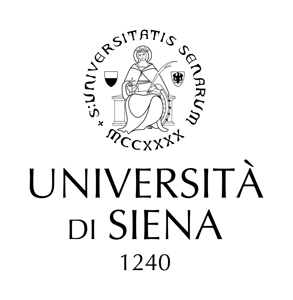 LIQUIDAZIONE DELLA MISSIONEANDATA - Inizio MissioneANDATA - Inizio MissioneDATAORARITORNO - Fine MissioneRITORNO - Fine MissioneDATAORAIL RICHIEDENTE________________________________IL TITOLARE DEI FONDI________________________________